KIBINAIThe kibinai is a traditional Lithuanian’s food, it is a dough with meat and onion cooked in the oven.SWOT ASSESSMENT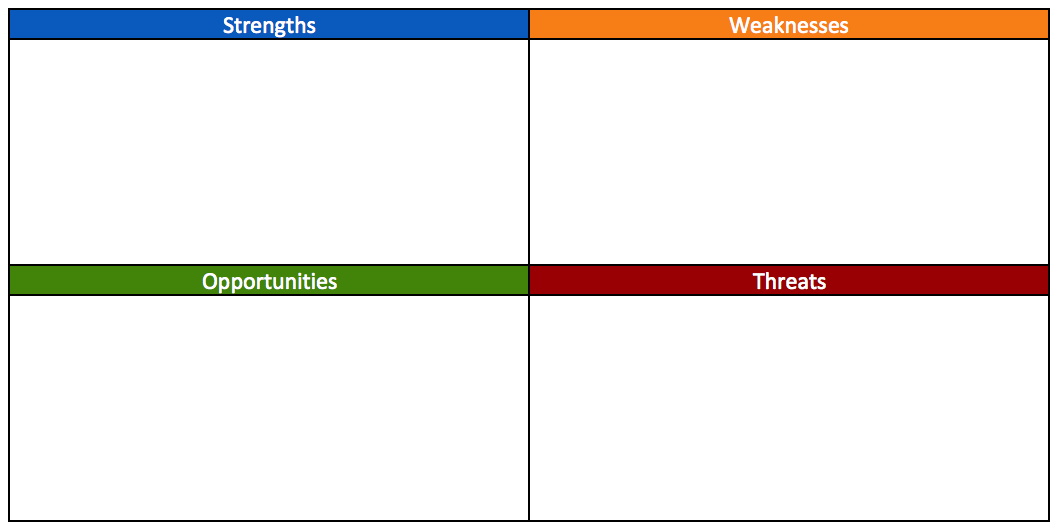 All the ingredients are supplied by “Kauna’s farm”, this farm offers the best products of Lithuania. All the animals are free to graze and all the meat is treated in the best ways for give her softness and flavor, while there aren’t addives and preservatives in the agricultural fields.Vision: we want to make kibinai global.Mission: Adapt our product to foreign countries market’s, changing some ingredients. For example changing the types of meat or vegetables-Goal: Our goal is to produce other types of typical products, adapting them to all the foreign markets.Competitors weaknessesOur weaknessesAmerican meatNo use of the social mediaKibinai is sold only globallyDon’t produce other foodNo web siteNew companyCompetitors strenghtsOur strenghtsOthers local foodOrganize events for make the product know abroadMore famous than usLocal and quality productsNo need high costs for transports ect.Alternative for all the people’s tastes